Porterville CollegeBudget Committee AgendaNovember 1, 20198:30-10:00 AM – L405Chairs:  Arlitha Williams-Harmon/Ann Marie WagstaffMembers: Primavera Arvizu, Vern Butler, Joseph Cascio, Erin Cruz, Matthew Flummer, Kailani Knutson, Jodie Logan, Jay Navarrette, Annette Nix, Jennie Porreco, Miguel Ruelas, Gregory South, Rylee Sullins (VP ASPC), Joel WiensCall to OrderApproval of AgendaApproval of Minutes October 18, 2019Budget Calendar ReviewBudget Review Groups (document attached)Student Centered Funding Formula (SCFF)FY 20-21 Worksheet with supporting language LaptopsUpdate FormFacilities QuoteNon CCCCO GrantsOne time money request for faculty and StaffIT will work with the Vice Presidents to submit Windows 10 upgrade requests via a One Time Purchase Request.OtherSuggestion Box (on going)https://www.portervillecollege.edu/forms/budget-or-general-improvement-suggestion-box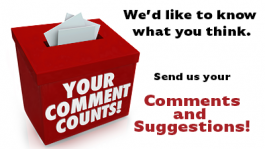 Future Agenda ItemsStudent Travel & Meals – Revisit Policy (10/18/19 Agenda Maribel/Joe)Revise Budget Calendar (ongoing)AdjournmentNext Meeting:  November 15, 2019